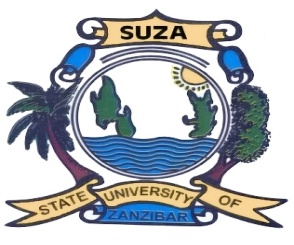 THE STATE UNIVERSITY OF ZANZIBAR CENTER FOR RESEARCH AND GRADUATE STUDIES www.suza.ac.tzAPPLICATION FORM FOR ADMISSION INTO STATE UNIVERSITY OF ZANZIBAR GRADUATE PROGRAMMES INTAKE 2018/2019NOTES This form should be typed or completed in BLOCK LETTERS, and returned to: The Head, Directorate for Research and Graduate Studies. The State University of Zanzibar, P.O. Box 146, Zanzibar, Tanzania. Please ensure to complete the form, and submit it with the statement of intent (template attached at the end of the forms) Attach copies of: Certified professional and academic certificates and transcripts.Health and physical examination report.Current CV (maximum 3 pages).Appointment letter (where applicable).Current passport size color photographs (4 copies), Specifications (1” x 1’’) Application processing Fee* (non-refundable): Applicants from East Africa must pay TZS 10,000/-. Other Nationalities applicants must pay US$20.  *All payments should be made through the People Bank of Zanzibar (PBZ) Limited, University’s account number 021103000490 (TZs) and 022103000037 (US$), swift code: PBZA TZ; The original slip to be presented to the bursar’s office – SUZA for the issuance of official receipt. SECTION AName…………………………………………………………………………………………….........(Surname)    			(Other names in full) Contact Address……………………………………………………………………………..…..........………………………………………………………………………………...………………….......Permanent Address…………………………………………………………………………...…........  ……………………………………………………………………………………………..…...........Telephone No……………………………...Cell phone No……………………………………......... Email …………………………………………………………………………………………….......Date of Birth:  Day ………….. Month ……………………... Year ……………………...................Citizenship ……………………………………………………………………………………….......Identity Card No. …………………………….. Passport No. ………………………………….........Sex: …………………………………………… Marital Status …………………………………….SECTION Ba. Name of Degree applied for.……………………………………………... …………………… ………………………………………………………………………………………………. .. .......Area of Specialization: …………………………………………………………….……….......Department……. ……………………………………………………….………………………. School: ………………………………………………………………………………………….  Institutions attended and qualifications obtained. Working/Research experience (where applicable) Language Proficiency English        Poor             Moderate           Good             Excellent Swahili        Poor             Moderate           Good             Excellent SECTION CHow will you finance your studies? Attach the evidence letter.  ………………………………………………………………………………………………………….  ………………………………………………………………………………………………………….  ………………………………………………………………………………………………………… Name the contacts of three persons to act as your referees (At least one should be academic referee).   Name:…………………………………………………………………………………………….....Address:………………………………………………………………………………………….....   ……………………………………………………………………………………………………... E-mail:………………………………………………………………………………………………….. Name: …………………………………………………………………………………………….. Address:……………………………………………………………………………………………………………………………………………………………………………………………………E-mail:……………………………………………………………………………………………....Name: …………………………………………………………………………………………….. Address: ………………………………………………………………………………………….. ……………………………………………………………………………………………. .........E-mail:……………………………………………………………………………………………. DECLARATION BY APPLICANT  I hereby declare to the best of my knowledge, that the information I have given is authentic.  Signature: …………………… Date: …………………SECTION DFOR OFFICIAL USE:	Reference Number	Reference NumberDepartment …………………………………………Approved/Not approved for admission Signature (Head): …………………………………… Date: …………………………………………………School ……………………………………………......Approved/Not approved for admission Signature (Dean): ……………………………………Date: ………………………………………………… Academic/Library Committee Approved/Not approved for admission Signature (chairperson): ……………………………… Date: ………………………………………………… SECTION EA Statement of Intent to be completed by all applicants (500 words)(You may attach in separate sheet)………………………………………………………………………………………………………………………………………………………………………………………………………………………………………………………………………………………………………………………………………………………………………………………………………………………………………………………………………………………………………………………………………………………………………………………………………………………………………………………………………………………………………………………………………………………………………………………………………………………………………………………………………………………………………………………………………………………………………………………………………………………………………………………………………………………………………………………………………………………………………………………………………………………………………………………………………………………………………………………………………………………………………………………………………………………………………………………………………………………………………………………………………………………………………………………………………………………………………………………………………………………………………………………………………………………………………………………………………………………………………………………………………………………………………………………………………………………………………………………………………………………………………………………………………………………………………………………………………………………………………………………………………………………………………………………………………………………………………………………………………………………………………………………………………………………………………………………………………………………………………………………………………………………………………………………………………………… ………………………………………………………………………………………………………………………………………………………………………………………………………………………………………………………………………………………………………………………………………………………………………………………………………………………………………………………………………………………………………………………………………………………………………………………………………………………………………………………………………………………………………………………………………………………………………………………………………………………………………………………………………………………………………………………………………………………………………………………………………………………………………………………………………………………………………………………………………………………………………………………………………………………………………………………………………………………………………………………………………………………………………………………………………………………………………………………………………………………………………………………………………………………………………………………………………………………………………………………………………………………………………………………………………………………………………………………………………………………………………………………………………………………………………………………………………………………………………………………………………………………………………………………………………………………………………………………………………………………………………………………………………………………………………………………………………QUALIFICATIONSSCHOOL/COLLEGE/UNIVERSITY ATTENDEDYEAR OF COMPLETIONGRADES OBTAINEDAcademicProfessional  EMPLOYERSTATION OF WORKOCCUPATIONPERIOD  